Nursery NewsletterW/B 29th April 2024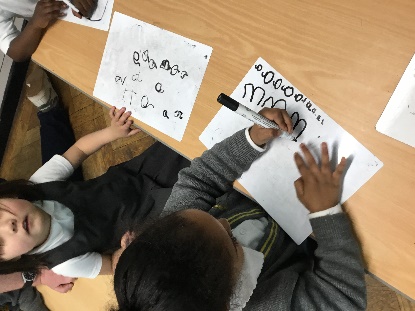      We have been: •	reading our new focus story “Oi Frog”•	learning about different Mini beasts, particularly frogs•	learning about the life cycle of a frog •	drawing frogs and completing a variety of arts and crafts activities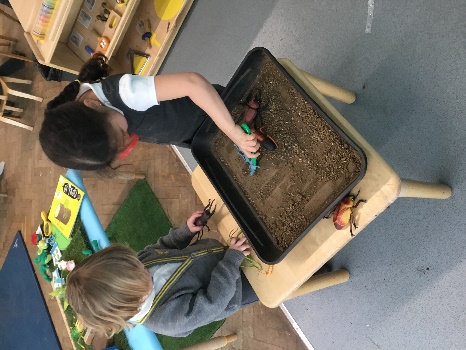 Making books about the life cycle of a frogPlaying teachers in our new school areaLearning how to read and write new sounds in our phonics lessons (m,a,s,d,t,i) learning how to rhyme   •	practicing our cutting and sticking skills•	hunting for mini beasts in our outdoor area•	practicing counting forwards to 20 and backwards from 10 •	singing 5 little speckled frogs  •	remembering to go to the toilet, flush the toilet and wash our hands Important reminders: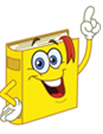  No nuts or nut-based food in packed lunches, please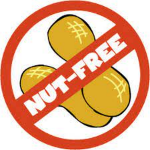   Your child will get a library book every Friday. Please ensure these are returned the following Thursday so that your child can receive their next book.Please ensure that your child is wearing the correct uniform and only has 1 piece of jewellery and no hoops/dangling earrings.  There is no school on Monday 6th May due to bank holidayPlease keep collecting as many sponsors as you can for the visit from the professional basketball player on the 22nd May!